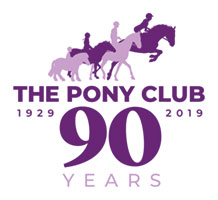 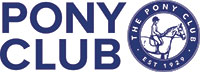 Burton Cheshire Forest Hunt Pony ClubArea 5 Winter League and InterbranchTeam and Individual Show jumping CompetitionSunday 8th December 2019atSouth View Competition & Training Centre, CW7 4DLWinter League Show JumpingCourse Walk for Class 1 at 8.30am to start class at 9.00am.Class 1A	9 years and under – 60cms max first roundClass 1B	11 years and under– 70cms max first roundClass 2	Novice Class (any age) – 80cms max first roundClass 3	Intermediate Class (any age) – 90cms max first roundClass 4	Open Class (any age) – 100cms max first round**  NB  There will be a course change between each class and a 10 min course walk before the start of each class **Rosettes: Teams and Individual to 6th place Prizes: 1st to 3rd Team and IndividualContact Numbers on day:	07850 415972 or 07768668222Refreshments availableInformation prior to the competition will be emailed &/or published on the BCFH website Ages as of the 1st January 2019. - Each Class to be run under Pony Club Team Show Jumping Rules with two rounds and no jump-off and under Area 5 Winter League Rules 2019/20.  Please Note there were a number of Winter League rule changes between 2017/18 and 2018/19.  If in doubt check with your DC.Points will be awarded in accordance with the Area 5 Winter League Rules.Branches entering more than one team in any one class must clearly identify their Winter League Team and teams to be named to distinguish.No rider may ride more than 2 horses/ponies in the same winter league event, their 1st Class will be their Winter League Class and their 2nd class will be as a Non-Winter League team or an individual.South View vaccination policy must be adhered to of annual boosters and not to be vaccinated in the last 7 daysIt is mandatory for all Riders to wear a protective helmet. It must bear the CE mark and a quality symbol, either the BSI Kitemark, the SAI Global symbol or the official Snell label with number. The CE symbol on its own is not sufficient to ensure consistent standard of manufacture. The PAS 015:1998 and the Snell E2001 meet higher impact criteria and therefore give more protection. Hats must be approved by the Organisers before commencement of your class.Hats must be worn at all times when mounted. Correct riding attire in accordance with the Pony Club rules, should be worn. For safety reasons long hair must be secured above the collar.  Correct Footwear must be worn by all riders. All body piercings must be removed including earrings.Please do not muck out horse boxes in the car park. Please put litter in the bins provided or take it home with you.Horses/ponies must not be tied up outside boxes/trailers and left unattended.All accidents must be reported to the show secretary for inclusion in the accident book.All classes will be judged in accordance with Pony Club rules. The decisions of the committee and judges are final.If any horse/pony has been in contact with strangles or any other infectious disease, it should not attend the show. Your signature on the entry form shall be considered acceptance of these rules. Entry fee: £17 per competitorPayment must be made in advance of the competition by Cheque Closing dates:  All entries to be submitted by Tuesday 3rd December 2019Cheques to: 	BCFHPC Post Entries to: 	Nicky Fryer, 6 Threos Close, Connahs Quay, Deeside Flintshire CH5 4GTEmail contact: 	burtoncheshireforest@pcuk.org	Closing date for entries: 	Tuesday 3rd December 2019.No entries will be accepted after this date.ENTRY FORM  PLEASE USE SEPARATE FORM FOR DIFFERENT CLASSESIf entering more than one team, please indicate which is your Winter League Team and Name all Teams.Payment must be made in advance of the competition by cheque payable to BCFHPCContact Email address: ………………………………………………………………………………(please PRINT clearly)Contact Telephone No. ………………………………………………….Branch…….……………………………………………………………….Signature of DC/Secretary ………………………………………………(not required for BCFH members) .         DISCLAIMER OF LIABILITYSave for death or personal injury caused by the negligence of the organisers or anyone for whom                            they are in law responsible, neither the organisers of this event nor the Pony Club, nor any agent, employee or representative of these bodies accepts any liability for any accident, loss, damage, injury or illness to horses, riders, owners, spectators, land, cars, their content and accessories or any other person or property whatsoever, whether caused by their negligence, breach of contract or in any way whatsoeverHEALTH AND SAFETYThe organisers of this event have taken all reasonable precautions to ensure the health and safety of everyone present.  For those measures to be effective, everyone must take all reasonable steps to avoid and prevent accidents occurring and must obey the instructions of the organisers and all officials and stewards.ClassName of RiderAge at 01.01.19Name of Horse/PonyTeam Name:1234Team Name:1234Team Name: 1234